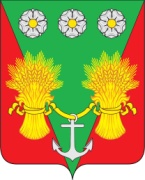 СОВЕТ  ВАННОВСКОГО СЕЛЬСКОГО ПОСЕЛЕНИЯ ТБИЛИССКОГО РАЙОНАР Е Ш Е Н И Е   от 27.01.2020 год                                                                                                           №  48             село ВанновскоеОб утверждении Положения об основных принципах наименования (переименования) объектов Ванновского сельского поселения Тбилисского районаВ соответствии с пунктом 21 части 1 статьи 14 Федерального закона от 6 октября 2003 года № 131-ФЗ «Об общих принципах организации местного самоуправления Российской Федерации», руководствуясь статьей 26 устава Ванновского сельского поселения Тбилисского района, Совет Ванновского сельского поселения Тбилисского района  решил:	  1. Утвердить Положение об основных принципах наименования (переименования) объектов Ванновского сельского поселения Тбилисского района (приложение № 1).	  2. Утвердить Положение о топонимической комиссии Ванновского сельского поселения Тбилисского района (приложение № 2).	  3. Создать топонимическую комиссию Ванновского сельского поселения Тбилисского района и утвердить ее состав (приложение № 3).  4. Контроль за выполнением настоящего решения возложить на постоянную комиссию Совета Ванновского сельского поселения Тбилисского района по строительству, транспорту, торговле, коммунальному и бытовому обслуживанию населения (Щербинин).  5. Решение вступает в силу со дня его официального опубликования.Глава Ванновского сельского поселенияТбилисского района                                               	                                                    А.Н. ТрубицынПредседатель Совета Ванновского сельского поселения Тбилисского района                         		        	                                                    О.В. ЦмаковаПриложение № 1к решению Совета Ванновскогосельского поселения Тбилисскогорайона от 27.01.2020 года  № 48ПОЛОЖЕНИЕоб основных принципах наименования  (переименования)объектов Ванновского сельского поселения Тбилисского района1. Введение	Настоящее Положение об основных принципах наименования  (переименования) объектов Ванновского сельского поселения Тбилисского района (далее - Положение) разработано на основе действующего законодательства Российской Федерации, в целях создания единой системы нормативных правил по наименованию (переименованию) объектов Ванновского сельского поселения Тбилисского района (далее - сельских объектов), учитывающей культурные традиции населения Ванновского сельского поселения Тбилисского района  и требования к адресному хозяйству Ванновского сельского поселения Тбилисского района.2. Общие принципы наименования (переименования) объекта2.1. Наименованию подлежат новые объекты поселения, такие как жилые микрорайоны, улицы, площади, переулки, скверы, парки, учреждения и другие объекты.	2.2. Наименование обусловлено следующими особенностями: географическое положение объекта, ландшафт местности, история освоения и заселения территории, специфика хозяйственной деятельности, национальные, бытовые и культурные традиции местного населения, а также ознаменованием  памятных дат и увековечением памяти исторических персон и событий.	2.3. Основными принципами наименования сельских объектов является: обоснование (историко-культурное, логическое) и уникальность. 	2.4. Решения о наименовании объектов, находящихся в ведении местного самоуправления и находящихся в административных границах поселения, утверждаются решением Совета Ванновского сельского поселения Тбилисского района.	2.5. Присвоение объектам имен государственных и общественных деятелей либо имен граждан, внесших выдающийся вклад в экономическое, социальное и культурное развитие поселения, допускается только в исключительных случаях и, как правило, только после их смерти.	2.6. Переименование объектов допускается только: 	а) при наличии в пределах одного населенного пункта нескольких однородных объектов, имеющих одинаковые и созвучные названия;	б) при изменении категории объекта;	в) при  наличии у сельских объектов неблагозвучных названий, либо названий,  негативно влияющих на эстетические, национальные и религиозные чувства проживающего населения;	г) с целью увековечивания памяти о гражданах поселения, внесших выдающийся вклад в экономическое, социальное и культурное развитие поселения.	2.7. Рассмотрение вопросов о переименовании объектов допускается при выполнении следующих условий:	а) гарантии администрации Ванновского сельского поселения Тбилисского района либо инициатора вопроса о переименовании  объектов по оплате всех связанных с изменением адресов  расходов (переоформление документов, изготовление указателей, переиздание справочных и картографических материалов);	б) при поддержке вопроса о переименовании объекта со стороны большинства проживающего населения.23. Порядок внесения предложений о наименовании (переименовании) сельских объектов3.1. Предложения о присвоении названий или о переименовании сельских объектов могут вноситься субъектами права законотворческой  инициативы, а также предприятиями, учреждениями, организациями, трудовыми коллективами, отдельными гражданами и должны направляться в администрацию Ванновского сельского поселения Тбилисского района.	3.2. Предложения, поступившие в администрацию Ванновского сельского поселения Тбилисского района, рассматриваются топонимической комиссией Ванновского сельского поселения Тбилисского района (далее - топонимической комиссией), созданной решением Совета Ванновского сельского поселения Тбилисского района, и при необходимости обсуждаются в средствах массовой информации.  	3.3. Топонимическая комиссия самостоятельно вносит в администрацию Ванновского сельского поселения Тбилисского района предложения о наименованиях сельских объектов во вновь застраиваемых территориях поселения. При этом приводятся в соответствие с настоящим Положением проектные наименования, предлагаемые разработчиками планировочной документации. 	3.4. Администрация Ванновского сельского поселения Тбилисского района рассматривает предложения топонимической комиссии и готовит проекты решений Совета Ванновского сельского поселения Тбилисского района по наименованию (переименованию) сельских объектов.	3.5. Заказчик планировочной документации получает утвержденное  решением Совета Ванновского сельского поселения Тбилисского района наименования новых жилых массивов, улиц, площадей, скверов до момента создания адресных объектов. 	3.6. Предложения о наименовании и переименовании сельских объектов должны содержать следующие сведения:указание на род объекта (жилой район, улица/переулок/проезд, сквер, площадь);точное местоположение объекта;существующее название или отсутствие такового; предлагаемое название;обоснование предлагаемого названия с приложением исторических справок, биографических данных или иных аргументов;указание на одноименные и созвучные объекты, имеющиеся вблизи именуемого объекта в пределах поселения;наименование предприятия (учреждения, организации, трудового коллектива), имя, фамилия, отчество отдельного гражданина, предлагающего название;сведения об источниках финансирования работ, связанных с изменением адресов (переоформление документов, переиздание справочных и картографических материалов). Главный специалист администрацииВанновского сельского поселенияТбилисского района							                     Е.Е. СидоренкоПриложение № 2к решению Совета Ванновскогосельского поселения Тбилисскогорайона от 27.01.2020 года № 48ПОЛОЖЕНИЕ о топонимической комиссииВанновского сельского поселения Тбилисского района1. Общие положения 	1.1. Топонимическая комиссия Ванновского сельского поселения Тбилисского района (далее — топонимическая комиссия) создана в целях координации и формирования единого подхода к наименованию объектов, расположенных на территории Ванновского сельского поселения Тбилисского района, упорядочения названий, учета и сохранения их на составной части историка - культурного наследия.	1.2. Топонимическая комиссия является постоянно действующим органом.	1.3. Топонимическая комиссия в своей деятельности руководствуется законами и иными правовыми актами Российской Федерации, Краснодарского края, Ванновского сельского поселения Тбилисского района, а также настоящим Положением.	1.4. Положение о топонимической комиссии и состав топонимической комиссии утверждаются решением Совета Ванновского сельского поселения Тбилисского района.2. Основные задачи и функции топонимической комиссии	2.1. Разработка основных принципов наименования объектов, расположенных на территории Ванновского сельского поселения Тбилисского района, обеспечение единого употребления всех видов названий.	2.2. Рассмотрение предложений, подготовка экспертных заключений, рекомендаций и проектов нормативно - распределительных документов по следующим вопросам:	- наименование образованных (построенных) объектов (проспектов, переулков, площадей, скверов, парков и т.п.);	- возврат объектам исторических наименований;	- присвоение предприятиям, учреждениям и организациям имен основателей либо лиц, внесших значительный вклад в их становление и развитие;	- упорядочение топонимической карты Ванновского сельского поселения Тбилисского района (замена созвучных, продублированных и иных наименований, не отвечающих местным традициям, создающим трудности в жизнедеятельности населения);	- использование сведений, связанных с историей поселения (исторических топонимов), при наименовании учреждений, предприятий, организаций всех ведомств и форм собственности, коммерческих объектов, объектов рекламы.	2.3. Учет и систематизация наименований объектов Ванновского сельского поселения Тбилисского района, ведение базы данных в карточной или электронной формах по названиям географических, административно-территориальных объектов, предприятий, учреждений и организаций, произведений монументального искусства, других элементов поселковой среды, расположенных на территории Ванновского сельского поселения Тбилисского района, а также формирование иных баз данных по топонимическим вопросам.2	2.4. Установление единого канонического (стандартного) написания и произношения всех видов наименований поселенческих объектов на русском и английском языках для целей официального делопроизводства и употребления в средствах массовой информации.	2.5. Формирование и ведение единой сельской топонимической транспортной схемы, включающей наименование указателей, остановок всех видов пассажирского транспорта.	2.6. Выдача справок физическим и юридическим лицам по всему комплексу топонимических вопросов.	2.7. Учет и анализ общественного мнения по вопросам наименования (переименования) объектов Ванновского сельского поселения Тбилисского района путем опроса, анкетирования через средства массовой информации поселения.	2.8. Прием граждан, ответы на письма и запросы физических и юридических лиц.	3. Топонимическая комиссия имеет право	3.1. Запрашивать и получать информацию, необходимую для выполнения задач и функций, возложенных на комиссию.3.2. Организовывать конкурсы по установлению наименований новых объектов сельской среды, устанавливать положения о них, проводить опросы общественного мнения.4. Организация и обеспечение деятельности 	4.1. Заседания топонимической комиссии проводятся на регулярной основе.	4.2. Заседания проводит председатель, а в его отсутствии заместитель председателя.	4.3. Принятые на заседании решения оформляются протоколом, который подписывают председатель (заместитель председателя) и секретарь.	4.4. Протоколы рассылаются заинтересованным организациям.	4.5. Организационно - техническое обеспечение топонимической комиссии, включая ее размещение, осуществляется администрацией Ванновского сельского поселения Тбилисского района.Главный специалист администрацииВанновского сельского поселенияТбилисского района							                      Е.Е. СидоренкоПриложение № 3к решению Совета Ванновскогосельского поселения Тбилисскогорайона от 27.01.2020 года № 48СОСТАВтопонимической комиссии Ванновского сельского поселения Тбилисского районаГлавный специалист администрацииВанновского сельского поселенияТбилисского района							                Е.Е. СидоренкоКолесников Алексей Васильевич- главный специалист администрации Ванновского сельского поселения Тбилисского района, председатель комиссии;Сидоренко Евгений Евгеньевич                - главный специалист администрации Ванновского сельского поселения Тбилисского района, заместитель председателя комиссии;Кащеев Сергей Васильевич- специалист I-й категории «МКУ по обеспечению деятельности ОМС», секретарь комиссии.Члены комиссии:Члены комиссии:Ляу Николай Викторович- начальник отдела архитектуры управления по строительству, архитектуре и ЖКХ администрации муниципального образования Тбилисский район  (по согласованию);Щербинин АндрейВладимирович- депутат Совета Ванновского сельского поселения Тбилисского района;Цмакова Ольга Владимировна- председатель Совета Ванновского сельского поселения Тбилисского района;Моренко АлексейВладимирович- заместитель главы муниципального образования Тбилисский район, начальник управления по ЖКХ, строительству, архитектуре  (по согласованию);